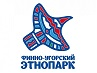 Государственное автономное учреждение Республики Коми«ФИННО-УГОРСКИЙ ЭТНОКУЛЬТУРНЫЙ ПАРК»-*-«ФИНН-ЙÖГРА ЭТНОКУЛЬТУРНÖЙ ПАРК»Коми Республикаса канму асшöрлуна учреждение_____________________________________________________________________________ПРОТОКОЛзаседания Комиссии по противодействию коррупциив ГАУ РК «Финно-угорский этнопарк» 31.05.2022                                                                                                       № 2ПРИСУТСТВОВАЛИ:Хозяинова С.Н. – председательБоле О.А. – секретарь комиссииБешляга Е.А. – член комиссии ПОВЕСТКА ДНЯ:Оценка коррупционных рисков в деятельности государственного автономного учреждения Республики Коми «Финно-угорский этнокультурный парк» (далее – Этнопарк) в соответствии с п. 2.1. Приложения № 9 к Положению об антикоррупционной политики, утверждённого приказом от 16.06.2021 № 63, а также исполнение пункта 1 выводов по результатам проверки, указанных в Акте о результатах проверки соблюдения законодательства Российской Федерации о противодействии коррупции и реализации мер по профилактике коррупционных правонарушений в государственном автономном учреждении Республики Коми «Финно-угорский этнокультурный парк» (далее – Акт).СЛУШАЛИ:Хозяинову С.Н. заместителя директора, которая зачитала:- карту коррупционных рисков Этнопарка, утверждённую директором 16.06.2021 (далее – Карта) на предмет оценки актуальности коррупционных рисков, отражённых в ней;- подпункт 2) рекомендаций раздел II Акта, из которого следует, что наименование граф 3 и 4 не соответствуют информации размещённой в них, в связи с чем необходимо их привести в соответствие.РЕШИЛИ:Информацию о коррупционных рисках, отражённые в Карте оставить без изменений - единогласноПривести в соответствие наименование граф 3 и 4 Карты с информацией, размещённой в них, согласно подпункт 2) рекомендаций раздел II Акта - единогласно.Протокол составлен:                                                                                                   __________31.05.2022 Протокол утвержден:                                                                                                  __________31.05.2022 Ознакомлены: